MIND MAPPINGA mind map is a diagram used to visually outline information.A good mind map resembles a work of art.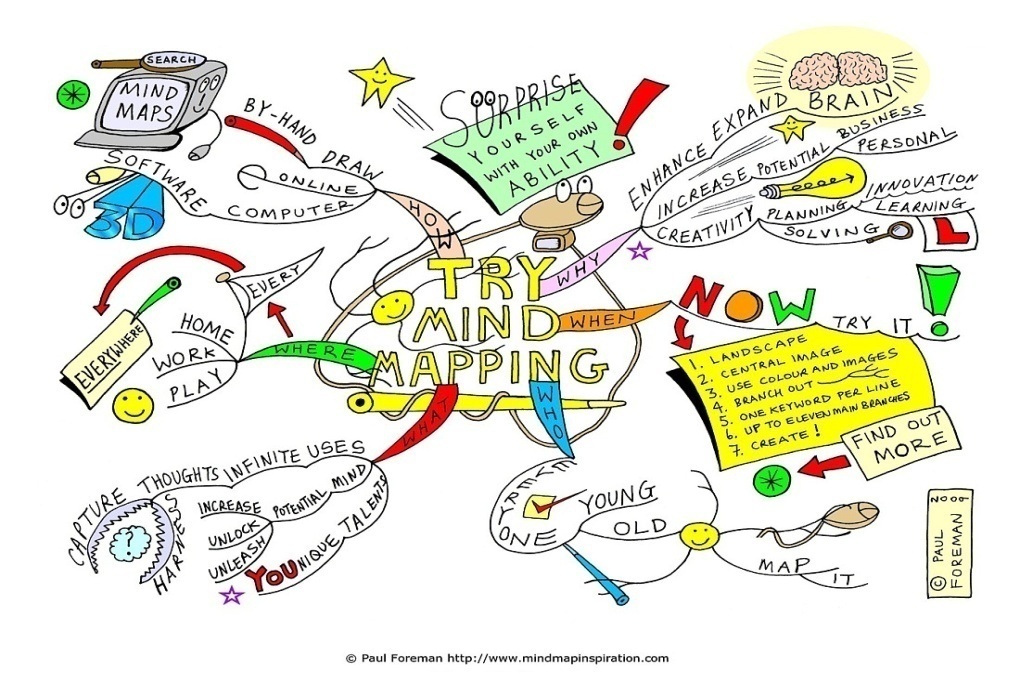 The map is often created round a single word or text to which associated ideas, words and concepts are added.They are quick to review as you can refresh information form one glance.Use simple, strong words and colour to separate ideas.To create your mind map please TURN OVER NOWStep by step on how to create your mind mapStep 1: Write the title of the subject you wish to study/remember in the centre of your piece of paper and draw a circle around it:Step 2: As you come across subdivisions of the topic, draw lines out from the centre circle:Molecules move in and out of cellStep 3: As you think deeper into these topics and uncover more information, draw lines from the subdivisions:	Molecules move in and out of cell 									          Cells are semi-permeable									       Molecules always in motionYou can make your mind map as simple or as complicated as you want